АДМИНИСТРАЦИЯ  ВЕСЬЕГОНСКОГО  РАЙОНАТВЕРСКОЙ  ОБЛАСТИП О С Т А Н О В Л Е Н И Е г. Весьегонск29.12.2018                                                                                                                               № 640 п о с т а н о в л я ю:Постановления администрации Весьегонского района от 29.12.2017 № 651 «Об  утверждении муниципальной программы муниципального образования Тверской области «Весьегонский район» «Развитие сфера транспорта и дорожной деятельности Весьегонского района» на 2018-2023 годы», от 16.04.2018 № 406 «О внесении изменений в постановление администрации Весьегонского района от 29.12.2017 № 651», от 24.09.2018 №401 «О внесении изменений в постановление администрации Весьегонского района от 29.12.2017 № 651», признать утратившими силу.Обнародовать настоящее постановление на информационных стендах муниципального образования Тверской области «Весьегонский район» и разместить его на официальном сайте муниципального образования Тверской области «Весьегонский район» в информационно-телекоммуникационной сети Интернет.Настоящее постановление вступает в силу с 01.01.2019 года.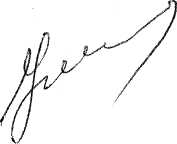 Глава администрации района                                           И.И. УгнивенкоО признании утратившими силу постановлений администрации Весьегонского района от 29.12.2017 № 651, от 16.04.2018 № 149, от  24.09.2018  №401